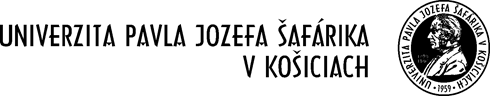 „VZOR“ - „Návrh obchodných podmienok verejného obstarávateľa“Kúpna zmluva  sa uzatvára pre každú časť predmetu zákazky samostatneKúpna zmluva č. ...............uzatvorená podľa § 409 a nasl. zákona č. 513/1991 Zb. Obchodný zákonníkv znení neskorších predpisov (ďalej len „Obchodný zákonník“) (ďalej len „kúpna zmluva“ alebo „zmluva“)Článok I.Zmluvné strany1.	Predávajúci (doplní uchádzač)	        	Obchodné meno:	.............................................................	Sídlo:	.............................................................	Štatutárny orgán:	.............................................................Zástupca na jednanie vo veciach zmluvných:	.............................................................Zástupca na jednanie          vo veciach technických:	.............................................................	IČO:	.............................................................	IČ DPH:	.............................................................	Bankové spojenie:	.............................................................	IBAN:	.............................................................	SWIFT:	.............................................................	Kontakt e-mail:	.............................................................	Tel. č.:	.............................................................	Zápis v obch. registri:	.............................................................	(ďalej len „predávajúci“)2.     Kupujúci				   Názov:			Univerzita Pavla Jozefa Šafárika v Košiciach        	Sídlo:		Šrobárova 2, 041 80 KošiceŠtatutárny orgán:		prof. RNDr. Pavol Sovák, CSc. – rektor IČO: 			00397768IČ DPH:			SK2021157050Zástupca na jednanie vo veciach zmluvných:	JUDr. Zuzana GažováZástupca na jednanievo veciach technických:	Bankové spojenie:	Štátna pokladnica	IBAN:			SK60 8180 0000 0070 0065 6423SWIFT:				Kontakt e-mail:			Tel. č.:			     (ďalej len „kupujúci“)      (ďalej spoločne aj ako „zmluvné strany“)Článok II.Úvodné ustanoveniaTáto zmluva sa uzatvára v zmysle ust. § 56 zákona č. 343/2015 Z. z. o verejnom obstarávaní a o zmene a doplnení niektorých zákonov v znení neskorších predpisov ako výsledok zadávania nadlimitnej zákazky postupom verejnej súťaže s názvom: „Výskumná infraštruktúra pre COVID laboratórium projektu IPMVDCov,  časť ............................  (doplní uchádzač)Vzájomné vzťahy oboch zmluvných strán sa riadia ust. zákona č. 513/1991 Zb. - Obchodný zákonník v znení neskorších predpisov (ďalej len „Obchodný zákonník“), ust. zákona č. 18/1996 Z. z. o cenách v znení neskorších predpisov (ďalej len „zák. č. 18/1996 Z. z.“) a Vyhláškou č. 87/1996 Z. z., ktorou sa vykonáva zákon Národnej rady Slovenskej republiky č. 18/1996 Z. z. o cenách v znení neskorších predpisov (ďalej len „vyhl. č. 87/1996 Z. z.“), ust. zákona č. 343/2015 Z. z. o verejnom obstarávaní a o zmene a doplnení niektorých zákonov v znení neskorších predpisov (ďalej len „zákon o verejnom obstarávaní“) a ďalšími platnými a účinnými právnymi predpismi SR, ktoré upravujú oblasť predmetu tejto zmluvy.Článok III.Predmet a účel zmluvyPredmetom tejto zmluvy je záväzok predávajúceho, ktorý spočíva v dodaní špeciálneho analytického  a laboratórneho zariadenia .............................1, (doplní uchádzač) ktoré je podrobne špecifikované v Prílohe č. 1 zmluvy (ďalej len „tovar“ alebo „zariadenie“). Príloha č. 1 tvorí nedeliteľnú súčasť tejto kúpnej zmluvy.Súčasťou predmetu zmluvy sú aj služby, súvisiace s dopravou na miesto plnenia, s vyložením všetkého požadovaného tovaru na mieste určenom kupujúcim, vrátane vybalenia, uloženia, montáže a uvedenia do prevádzky podľa technickej dokumentácie do priestorov kupujúceho, ktoré určí kupujúci v  objednávke, odstránenie a odvoz obalového materiálu, oprava a údržba zariadenia počas záručnej doby v trvaní 36 mesiacov podľa pokynov výrobcu zariadenia uvedených v návode na používanie, výstupná kontrola zariadenia pred koncom uplynutia záručnej doby (nie skôr ako 20 pracovných dní pred uplynutím záručnej doby) podľa návodu na používanie a zaškolenie odborného personálu na používanie dodaného tovaru.Účelom tejto zmluvy je stanovenie práv a povinností predávajúceho a kupujúceho. Predávajúci je povinný v zmysle tejto zmluvy dodať tovar v súlade s ods. 1  a ods. 2 tohto článku a kupujúci je povinný riadne dodaný predmet zmluvy prevziať a zaplatiť za neho dohodnutú kúpnu cenu.Predávajúci je povinný dodržiavať ustanovenia tejto zmluvy a vykonávať ich v súlade s príslušnými všeobecne záväznými právnymi predpismi a štandardmi kvality uplatňujúcimi sa v danej oblasti. Článok IV.Kúpna cenaKúpna cena je stanovená dohodou zmluvných strán v súlade so zák. č. 18/1996 Z. z. a vyhl. č. 87/1996 Z. z. ako cena konečná. Špecifikácia ceny je uvedená v Prílohe č. 2  tejto zmluvy.Celková kúpna cena za celý predmet plnenia je vo výške:Celková cena bez DPH	........................................... eur (doplní uchádzač)DPH			........................................... eurCelková cena s DPH	........................................... eur(Slovom: ...........................................................................................)Kúpna cena uvedená v tomto článku je cena určená vrátane všetkých súvisiacich služieb spojených s dodaním tovaru na miesto dodania, uvedených v čl. III tejto zmluvy Podrobná cena predmetu zmluvy je uvedená v Prílohe č. 2, ktorá je nedeliteľnou súčasťou tejto kúpnej zmluvy .Predávajúci je povinný pri výpočte kúpnej ceny za tovar podľa tejto zmluvy pripočítať DPH podľa aktuálnych všeobecne záväzných právnych predpisov SR, platných a účinných v čase vykonania fakturácie za dodaný tovar. (V prípade, ak sa úspešným uchádzačom stane uchádzač so sídlom mimo územia Slovenskej republiky, uvedie nasledovný text: „Predávajúci bude kupujúcemu fakturovať za predmet kúpnej zmluvy cenu bez DPH a v súlade so zákonom č. 222/2004 Z. z. o dani z pridanej hodnoty, DPH v uvedenej výške uhradí kupujúci“). Článok V.Postup predávajúceho a kupujúceho pri plnení zmluvyPredávajúci je povinný kupujúcemu dodať tovar na základe samostatnej objednávky a za podmienok stanovených touto zmluvou. Komunikácia medzi predávajúcim a kupujúcim bude prebiehať prostredníctvom na to určených e-mailových adries a telefonických kontaktov, uvedených v čl. XIII ods. 3 tejto zmluvy. Predávajúci je povinný určiť e-mailovú adresu pre účely prijatia objednávky zo strany kupujúceho a komunikácie vo veci zabezpečenia tovaru.Postup pri vystavení objednávky:Pri vystavení objednávky kupujúci zadáva tovar na základe Prílohy č. 1 a Prílohy č. 2 tejto zmluvy.Kupujúci je povinný riadne vystavenú objednávku zaslať predávajúcemu elektronickou komunikáciou na e-mailovú adresu, určenú na tento účel.Predávajúci je povinný potvrdiť príjem objednávky kupujúceho obratom, najneskôr však do konca nasledujúceho pracovného dňa, na e-mailovú adresu kupujúceho, z ktorej bola objednávka odoslaná a postúpiť ju k vybaveniu.Potvrdením prijatia objednávky sa táto stáva pre predávajúceho záväzná.V prípade, že predávajúci nedodrží postup uvedený v ods. 3 tohto článku, takéto konanie predávajúceho bude považované za neplnenie si povinností vyplývajúcich z tejto zmluvy s následným právom kupujúceho odstúpiť od tejto zmluvy.Po elektronickom potvrdení prijatia objednávky kupujúci odošle predávajúcemu písomnú objednávku, podpísanú oprávnenou osobou kupujúceho, prostredníctvom pošty na adresu sídla predávajúceho uvedenú v čl. I. tejto zmluvy.Objednávka musí obsahovať minimálne nasledovné náležitosti:názov, sídlo kupujúceho a predávajúceho, IBAN, bankové spojenie kupujúceho, IČO, DIČ, kontaktné údaje osoby poverenej na vystavenie objednávky na strane kupujúceho (meno, telefón, e-mail),číslo objednávky,názov a požadované množstvo tovaru v súlade s Prílohou č. 2 k tejto zmluve, jednotková cena bez DPH v súlade s Prílohou č. 2 tejto zmluvy,celková cena za dodávku tovaru s DPH v súlade s Prílohou č. 2 tejto zmluvy,dátum a miesto dodania tovaru,kontaktné údaje osoby kupujúceho, poverenej na prevzatie konkrétnej dodávky (meno, telefón, e-mail),Projekt operačného programu Integrovaná infraštruktúra „Návrh a implementácia pokročilých metód ventilačnej liečby a diagnostiky vírusových pneumónií vrátane Covid-19 s možnosťou ich rýchleho osvojenia“, kód projektu ITMS2014+ 313011ASX1, číslo zmluvy 083/2021/OPII/VA podporený Európskym fondom regionálneho rozvoja.iné, v rozsahu predmetu zmluvy (napr. číslo rozpočtovej položky).Článok VI.Dodacie podmienkyMiestom dodania je Univerzita Pavla Jozefa Šafárika v Košiciach, Lekárska fakulta, Ústav lekárskej fyziológie, Trieda SNP 1, 040 11  Košice.Predávajúci je povinný dodať tovar kupujúcemu v dohodnutom množstve, rozsahu, kvalite, v požadovaných technických parametroch, v bezchybnom stave a dohodnutom termíne v zmysle špecifikácie podľa Prílohy č. 1 zmluvy.Predávajúci sa zaväzuje odovzdať predmet zmluvy kupujúcemu v lehote najneskôr do .............. (max. 3 mesiace) mesiacov (doplní uchádzač) odo dňa doručenia objednávky predávajúcim, na miesto dodania predmetu zákazky uvedené v ods. 1 tohto článku, ak sa zmluvné strany nedohodnú inak. Predávajúci spresní termín dodania tovaru, resp. jeho časti najneskôr 5 pracovných dní pred jeho dodaním (e-mailom, telefonicky) osobe, uvedenej v objednávke ako poverenej na prevzatie konkrétnej dodávky za kupujúceho.Predávajúci sa zaväzuje dodať tovar v súlade s dohodnutými technickými a funkčnými charakteristikami, platnými všeobecne záväznými právnymi predpismi SR, technickými normami a podmienkami tejto zmluvy. Predávajúci sa zaväzuje súčasne s odovzdaním tovaru odovzdať kupujúcemu aj všetky doklady, ktoré sa na dodaný tovar vzťahujú (ako napr. návrh technického riešenia, prevádzková a technická dokumentácia, a pod.).Predávajúci je povinný v zmysle tejto zmluvy dodať nový tovar, ktorý je originálny, nie je recyklovaný, alebo renovovaný, a ktorý zodpovedá Slovenským technickým normám a normám EÚ. Predávajúci zabezpečí aj súvisiace služby spojené s dodaním tovaru na miesto dodania, s vyložením v mieste dodania, vrátane uloženia a montáže tovaru do priestorov kupujúceho a zaškolením odborného personálu.O kompletnom dodaní jednotlivého tovaru, jeho inštalácii, resp. montáži bude vyhotovený preberací protokol resp. dodací list, podpísaný oboma zmluvnými stranami. Preberací protokol resp. dodací list musí obsahovať aj identifikáciu projektu: Projekt operačného programu Integrovaná infraštruktúra „Návrh a implementácia pokročilých metód ventilačnej liečby a diagnostiky vírusových pneumónií vrátane Covid-19 s možnosťou ich rýchleho osvojenia“, kód projektu ITMS2014+ 313011ASX1, číslo zmluvy 083/2021/OPII/VA podporený Európskym fondom regionálneho rozvoja.Po prevzatí tovaru predávajúci vyhotoví a podpíše preberací protokol resp. dodací list, ktorý kupujúci po prevzatí tovaru písomne potvrdí. Kupujúci si vyhradzuje právo prevziať iba tovar bez zjavných vád, dodaný v kompletnom stave a v požadovanom množstve. V opačnom prípade si vyhradzuje právo nepodpísať preberací protokol resp. dodací list, neprebrať dodaný tovar a nezaplatiť cenu za neprebraný tovar.Záväzok  predávajúceho  dodať predmet zmluvy sa  považuje  za  splnený prevzatím  tovaru  alebo  zariadenia kupujúcim, po jeho montáži, inštalácii, odskúšaní, uvedení do prevádzky a zaškolení odborného personálu. Súčasťou odovzdania tovaru budú aj doklady a dokumenty, ktoré sa na dodaný tovar vzťahujú, a to najmä návod na použitie v slovenskom jazyku, Vyhlásenia o zhode, protokoly.Vlastnícke právo k dodanému tovaru prechádza na kupujúceho dňom jeho dodania a prevzatia podpisom  preberacieho protokolu resp. dodacieho listu vyhotoveného predávajúcim a zaplatením kúpnej ceny.Nebezpečenstvo škody na tovare prechádza na kupujúceho splnením podmienok ods. 10 tohto čl. zmluvy.Predávajúci prehlasuje, že tovar nie je zaťažený právami tretích osôb.Kupujúci je povinný:prebrať bezchybný tovar v deň dodania, ktorý mu predávajúci oznámi podľa ods. 4 tohto čl. zmluvy,riadne a včas zaplatiť kúpnu cenu dohodnutú v čl. IV. tejto zmluvy.V prípade, že počas trvania zmluvného vzťahu bude ukončená výroba niektorého tovaru, ktorý tvorí predmet tejto zmluvy predávajúci je povinný túto skutočnosť písomne oznámiť kupujúcemu a preukázať oficiálnym písomným vyhlásením výrobcu, a zároveň písomne ponúknuť kupujúcemu iný - plne funkčný náhradný tovar, spĺňajúci všetky požiadavky v špecifikácii podľa Prílohy č. 1. Cena náhradného tovaru nesmie byť vyššia ako cena pôvodného tovaru podľa predmetu zmluvy.Článok VII.Platobné podmienkyKupujúcemu vzniká povinnosť na zaplatenie kúpnej ceny predávajúcemu po riadnom dodaní a odovzdaní predmetu zmluvy predávajúcim, a to na základe vystavenej faktúry.Zálohové platby ani platba vopred sa neumožňujú. Kupujúci nie je oprávnený poskytovať predávajúcemu žiadne preddavky, zálohy ani iné peňažné, či nepeňažné plnenia v súvislosti s plnením predmetu zmluvy.Predávajúci je povinný vyhotoviť faktúru za dodaný predmet plnenia podľa tejto zmluvy najneskôr do 15 dní odo dňa odovzdania a prevzatia tovaru kupujúcim a doručiť ju doporučenou zásielkou na fakturačnú adresu kupujúceho. Ak nastane potreba realizácie Smernice Európskeho parlamentu a Rady 2014/55/EÚ o elektronickej fakturácii v činnosti kupujúceho pri uplatňovaní záväzkovo-právnych vzťahov, bude predávajúci povinný vystaviť faktúru v súlade s ustanoveniami zákona č. 215/2019 Z. z. o zaručenej elektronickej fakturácii a centrálnom ekonomickom systéme a o doplnení niektorých zákonov a sprístupniť ju bezodkladne kupujúcemu.Predmet zmluvy je financovaný z vlastných prostriedkov verejného obstarávateľa, z prostriedkov štátneho rozpočtu a z finančných prostriedkov nenávratného finančného príspevku v rámci projektu operačného programu Integrovaná infraštruktúra „Návrh a implementácia pokročilých metód ventilačnej liečby a diagnostiky vírusových pneumónií vrátane Covid-19 s možnosťou ich rýchleho osvojenia“, kód projektu ITMS2014+ 313011ASX1, číslo zmluvy 083/2021/OPII/VA podporeného Európskym fondom regionálneho rozvoja.Kupujúci a predávajúci sa zaväzujú vo všetkých písomných materiáloch a dokladoch prináležiacich k tejto zmluve (ako napríklad: listoch, dodacích listoch  a faktúrach, atď.) uvádzať číslo tejto zmluvy, a identifikáciu projektu: „Návrh a implementácia pokročilých metód ventilačnej liečby a diagnostiky vírusových pneumónií vrátane Covid-19 s možnosťou ich rýchleho osvojenia“, kód projektu ITMS2014+ 313011ASX1, číslo zmluvy: 083/2021/OPII/VA. Vystavená faktúra musí obsahovať všetky náležitosti daňového dokladu v súlade s ust. zákona č. 222/2004 Z. z. o dani z pridanej hodnoty v znení neskorších predpisov a podľa ust. § 3a Obchodného zákonníka.. V prípade, že faktúra bude obsahovať nesprávne alebo neúplné údaje, kupujúci je oprávnený ju vrátiť a predávajúci je povinný faktúru podľa charakteru nedostatku opraviť, doplniť alebo vystaviť novú. V takomto prípade sa preruší lehota jej splatnosti a nová začne plynúť prevzatím nového, resp. upraveného daňového dokladu. Predávajúci nie je oprávnený fakturovať žiadnu ďalšiu odplatu za služby súvisiace s dodaním tovaru.Preberací protokol resp. dodací list bude súčasťou predávajúcim následne vystavenej a kupujúcemu doručenej faktúry.Lehota splatnosti faktúry je šesťdesiat (60) kalendárnych dní odo dňa riadneho doručenia faktúry kupujúcemu z dôvodu jej odsúhlasenia poskytovateľom nenávratného finančného príspevku (NFP).Úhrada kúpnej ceny sa uskutoční po prebratí predmetu zmluvy a doručením faktúry kupujúcim, formou prevodu na bankový účet predávajúceho uvedeného v čl. I tejto zmluvy. Bezhotovostný platobný styk sa uskutoční prostredníctvom finančného ústavu kupujúceho na základe faktúry. Faktúra sa považuje za uhradenú dňom odpísania finančných prostriedkov z účtu kupujúceho.Kupujúci nezodpovedá za omeškanie s úhradou faktúry, ktorá je spôsobená nepripísaním finančných prostriedkov na účet predávajúceho zo strany jeho finančného ústavu.Predmet zmluvy je spolufinancovaný z fondov EÚ, preto je predávajúci povinný strpieť výkon kontroly/auditu súvisiaceho s dodávaným tovarom, prácami a službami kedykoľvek počas platnosti a účinnosti tejto zmluvy a Zmluvy o NFP, a to oprávnenými osobami na výkon tejto kontroly/auditu a poskytnúť im všetku potrebnú súčinnosť. Oprávnené osoby na výkon kontroly/auditu sú najmä:Ministerstvo dopravy a výstavby Slovenskej republiky a ním poverené osoby (auditné útvary),Ministerstvo školstva vedy, výskumu a športu Slovenskej republiky a ním poverené osoby (auditné útvary),Výskumná agentúra na výkon kontroly/auditu,Najvyšší kontrolný úrad SR, Úrad vládneho auditu, Certifikačný orgán a nimi poverené osoby,Orgán auditu, jeho spolupracujúce orgány a osoby poverené na výkon kontroly/auditu,Splnomocnení zástupcovia Európskej Komisie a Európskeho dvora audítorov,Orgán zabezpečujúci ochranu finančných záujmov EÚ,Osoby prizvané orgánmi uvedenými v písm. a) až g) v súlade s príslušnými právnymi predpismi SR a EÚ.Článok VIII.SubdodávateliaPredávajúci môže pri plnení kúpnej zmluvy uzatvárať subdodávateľské zmluvy za podmienok dohodnutých v tejto kúpnej zmluve. Tým nie je dotknutá zodpovednosť predávajúceho za plnenie zmluvy v súlade s § 41 ods. 8 zákona o verejnom obstarávaní a predávajúci je povinný odovzdávať  kupujúcemu plnenie sám, na svoju zodpovednosť v dohodnutom čase a v dohodnutej kvalite. Zoznam subdodávateľov s ich identifikačnými údajmi v rozsahu: meno a priezvisko, obchodné meno alebo názov, adresa pobytu alebo sídlo, identifikačné číslo alebo dátum narodenia, ak nebolo pridelené identifikačné číslo, predmet subdodávky, podiel plnenia subdodávky z celkovej ceny predmetu ako aj údaje o osobe oprávnenej konať za subdodávateľa v rozsahu meno a priezvisko, adresa pobytu a dátum narodenia, tvorí neoddeliteľnú súčasť tejto Kúpnej zmluvy ako Príloha č. 3. K zmene subdodávateľa môže dôjsť len po odsúhlasení kupujúcim. Predávajúci je povinný najneskôr 5 pracovných dní pred dňom, ktorý predchádza dňu, v ktorom nastane zmena subdodávateľa, písomne oznámiť kupujúcemu zámer zmeny subdodávateľa s uvedením identifikačných údajov pôvodného aj nového subdodávateľa, údaje o osobe oprávnenej konať za subdodávateľa v rozsahu meno a priezvisko, adresa pobytu a dátum narodenia (aktualizovaný zoznam subdodávateľov). Kontaktná osoba za kupujúceho, poverená odsúhlasením zmeny resp. doplnením subdodávateľa: Mgr. Tatiana Görčöšová, 055/2341142, 0907 360 124, tatiana.gorcosova@upjs.sk.Predávajúci je povinný postupovať pri výbere subdodávateľa tak, aby náklady vynaložené na zabezpečenie plnenia predmetu zmluvy boli primerané jeho kvalite a cene a tak, že subdodávatelia podieľajúci sa na plnení predmetu zmluvy budú kvalifikovaní na svoje profesie vzťahujúce sa na plnenie tejto zmluvy a budú mať potrebné oprávnenia a osvedčenia potrebné k plneniu predmetu zmluvy. Predávajúci zodpovedá za plnenie zmluvy o subdodávke subdodávateľom tak, ako keby plnenie realizované na základe takejto zmluvy realizoval sám. Predávajúci zodpovedá za odbornú starostlivosť pri výbere subdodávateľa ako aj za výsledok plnenia vykonaného na základe zmluvy o subdodávke.Subdodávatelia podľa osobitného predpisu, ktorí podľa ust. § 11 ods. 1 zákona o verejnom obstarávaní majú povinnosť zapisovať sa do registra partnerov verejného sektora, musia byť zapísaný v registri partnerov verejného sektora. Povinnosť zápisu do registra partnerov verejného sektora upravuje osobitný predpis - zákon č. 315/2016 Z. z. o registri partnerov verejného sektora a o zmene a doplnení niektorých zákonov v znení neskorších predpisov.Článok IX.Záručná doba a zodpovednosť za vadyPredávajúci zodpovedá za to, že tovar je dodaný riadne, v kvalite a za podmienok, stanovených  touto zmluvou.Predávajúci poskytne na tovar záruku min. 36 (tridsaťšesť) mesiacov. Záručná doba začína plynúť  odo dňa dodania tovaru kupujúcemu v mieste plnenia podľa ods. 1 čl. VI tejto kúpnej zmluvy, na základe dodacieho listu podľa ods. 8 čl. VI tejto kúpnej zmluvy. Záručná doba, uvedená v ods. 2 tohto článku neplynie po dobu, po ktorú kupujúci nemôže užívať tovar uvedený v čl. III  tejto  zmluvy pre jeho vady, za ktoré zodpovedá predávajúci. Vady zjavné, kvalitatívne alebo množstevné, zistené pri prevzatí predmetu tejto kúpnej zmluvy, je kupujúci oprávnený reklamovať ihneď pri jeho preberaní, a to zápisom o neprevzatí chýbajúcej alebo chybnej časti predmetu kúpnej zmluvy. Zápis o neprevzatí musí obsahovať dôvody neprevzatia a musí byť podpísaný poverenými zástupcami oboch strán zmluvy.Kupujúci je oprávnený neprevziať predmet zmluvy alebo jeho časť, ak tovar:je nekompletný,je poškodený,vykazuje akékoľvek odchýlky od dohodnutého predmetu zmluvy,nie je 100 % funkčný.Skryté vady má kupujúci právo reklamovať bez zbytočného odkladu, najneskôr do konca záručnej lehoty.Kupujúci je povinný doručiť reklamáciu predávajúcemu poštou alebo e-mailom  a to okamžite po zistení vady na dodanom tovare, najneskôr do skončenia záručnej lehoty.Reklamácie na dodaný tovar je predávajúci povinný vybaviť v lehote do 15 ((pätnásť) pracovných dní odo dňa riadneho doručenia písomnej reklamácie. Prípadne nároky z chýb tovaru sú riešené v zmysle príslušných ustanovení Obchodného zákonníka a ďalších všeobecne záväzných právnych predpisov platných na území SR.Kupujúci je oprávnený, v prípade zistenia akýchkoľvek chýb dodaného tovaru, žiadať od predávajúceho: výmenu chybného tovaru za nový, bezchybný tovar, najneskôr do15 (pätnásť pracovných dní odo dňa uplatnenia reklamácie;odstúpenie od objednávky tovaru v prípade nesplnenia povinnosti predávajúceho vymeniť chybný tovar do 15  (pätnásť) pracovných dní odo dňa doručenia reklamácie za nový, bezchybný tovar;náhradu škody spôsobenej dodaním chybného tovaru.V prípade opakovaného dodania chybného tovaru predávajúcim má kupujúci právo na odstúpenie od tejto zmluvy a na bezodkladné vrátenie zaplatenej kúpnej ceny za dodaný chybný tovar. Článok X.SankcieV prípade omeškania predávajúceho so splnením dohodnutého termínu dodania predmetu tejto kúpnej zmluvy resp. jeho časti, uvedeného v čl. VI ods. 3 tejto zmluvy, je kupujúci oprávnený požadovať od predávajúceho zmluvnú pokutu vo výške 0,2 % z ceny časti predmetu zmluvy, ktorej sa omeškanie týka, za každý začatý deň omeškania. Tým nie je dotknuté právo kupujúceho na náhradu škody v rozsahu prevyšujúcom zmluvnú pokutu.  V prípade omeškania kupujúceho s úhradou faktúry v lehote splatnosti podľa čl. VII ods. 8 tejto zmluvy, predávajúci  je oprávnený uplatniť voči kupujúcemu zmluvnú pokutu vo výške 0,2 % z neuhradenej fakturovanej čiastky za každý začatý deň omeškania, s výnimkou okolností, charakterizovaných ako vyššia moc resp. zásah úradných miest.  Kupujúci je oprávnený započítať svoju pohľadávku titulom náhrady škody alebo  uplatnenej zmluvnej  pokuty voči predávajúcemu a jeho  pohľadávke na zaplatenie kúpnej ceny.Zmluvné strany zhodne vyhlasujú, že výška zmluvnej pokuty je primeraná, je v súlade so zásadou poctivého obchodného styku a je dohodnutá s prihliadnutím na význam zabezpečovaných povinností podľa tejto kúpnej zmluvy.Článok XI.Zmena zmluvyTúto zmluvu je možné zmeniť počas jej trvania len vo forme písomného dodatku k tejto zmluve, pokiaľ dodatok nebude v rozpore s ust. § 18 zákona o verejnom obstarávaní a ak potreba zmeny zmluvy vyplynula z okolností, ktoré kupujúci ako verejný obstarávateľ nemohol pri  vynaložení  náležitej starostlivosti predvídať a zmenou sa nemení charakter kúpnej zmluvy.Dodatky pred podpisom  podliehajú administratívnej finančnej kontrole poskytovateľom  NFP. Po schválení poskytovateľom NFP, podpísaní zmluvnými stranami  a nadobudnutí ich účinnosti sa stávajú nedeliteľnou súčasťou tejto kúpnej zmluvy.Túto zmluvu je ďalej možné zmeniť počas jej trvania vo forme písomného dodatku k tejto zmluve, ak:nastane neočakávaná potreba dojednať  medzi zmluvnými stranami zmenu termínu plnenia z dôvodov vzniku skutočností definovaných ako vyššia moc,ide o doplňujúce tovary, ktoré sú nevyhnutné, nie sú zahrnuté do pôvodnej zmluvy, poskytuje ich predávajúci ako pôvodný dodávateľ a zmena predávajúceho nie je možná z ekonomických dôvodov alebo technických dôvodov, pričom ide najmä o požiadavku vzájomnej zameniteľnosti alebo interoperability s existujúcim zariadením, službami alebo inštaláciami podľa pôvodnej zmluvy aspôsobí kupujúcemu ako verejnému obstarávateľovi významné ťažkosti alebo podstatnú duplicitu nákladov,nastane situácia vedúca k nahradeniu pôvodného predávajúceho novým predávajúcim, za podmienky, že tento predávajúci spĺňa pôvodne určené podmienky účasti a je právnym nástupcom pôvodného predávajúceho v dôsledku jeho reorganizácie, vrátane zlúčenia a splynutia alebo úpadku,nastane dôvodná potreba na zmenu osôb, uvedených v čl. VIII ods. 3 alebo čl. XIII ods. 3 tejto zmluvy,   nastane potreba vykonať formálne alebo administratívne zmeny zmluvy (napr. zmena v osobe štatutárneho orgánu, zmena čísla bankového účtu a pod.),nastanú okolnosti podľa čl. VI ods. 14 tejto zmluvy.V  prípade podľa ods. 3 písm. f) tohto článku a  po predchádzajúcom písomnom súhlase zo strany kupujúceho, zmluvné strany uzavrú dodatok k tejto zmluve, na základe ktorého môže predávajúci použiť na splnenie predmetu zmluvy kvalitatívne adekvátny tovar. Zodpovednosť predávajúceho za prípadné vady, nedostatky alebo odchýlky takto dodávaného tovaru však týmto súhlasom nie je dotknutá.Článok XII.Odstúpenie od zmluvy a výpoveďKtorákoľvek zo zmluvných strán  je oprávnená okamžite odstúpiť od tejto zmluvy pri podstatnom porušení povinnosti, vyplývajúcej z tejto zmluvy a požadovať náhradu škody, ktorá jej vznikla zavinením druhej zmluvnej strany. Zmluvné strany sa dohodli, že za podstatné porušenie povinnosti budú považovať:porušenie povinnosti za podmienok uvedených v ust. § 345 ods. 2 Obchodného zákonníka, alebo porušenie povinnosti, zakladajúcej niektorý z dôvodov pre okamžité odstúpenie od zmluvy, uvedený v ods. 2 alebo 3 tohto článku zmluvy,písomným odstúpením od zmluvy v prípade, kedy ešte nedošlo k plneniu zmluvy a vyjadrenia alebo výsledky kontroly poskytovateľom NFP neumožňujú financovanie výdavkov, vzniknutých z verejného obstarávania. Kupujúci je oprávnený okamžite odstúpiť od tejto zmluvy aj v nasledovných prípadoch: predávajúci je v omeškaní s dodávkou tovaru, okrem prípadu, ak dôvodom sú skutočnosti  charakterizované ako vyššia moc,predávajúci nedodržiava kvalitu dodania predmetu zákazky,zistené vady neodstráni v dohodnutých termínoch, predávajúci bezdôvodne odmietne dodať predmet zmluvy alebo jeho časť, resp. doručí kupujúcemu oznámenie, že nie je spôsobilý plniť predmet zmluvy alebo jeho časť,predávajúci stratí spôsobilosť plniť predmet zmluvy,predávajúci postúpi zákazku inému predávajúcemu alebo inej osobe, bez požadovaného predchádzajúceho písomného súhlasu kupujúceho, predávajúci pri  dodávke predmetu zmluvy koná spôsobom, kedy kupujúcemu vzniká škoda  alebo mu hrozí vznik škody, niektorý zo subdodávateľov predávajúceho, ktorý má povinnosť byť zapísaný v registri partnerov verejného sektora podľa zákona č. 315/2016 Z. z. o registri partnerov verejného sektora a o zmene a doplnení niektorých zákonov v znení neskorších predpisov v zmysle čl. VIII ods. 6 tejto zmluvy, si túto povinnosť nesplnil alebo dôjde k jeho výmazu z uvedeného registra počas trvania tejto zmluvy, predávajúci viac ako dvakrát poruší inú povinnosť podľa kúpnej zmluvy, ktorá nie je výslovne uvedená v tomto článku zmluvy  alebo povinnosť vyplývajúcu z ustanovení príslušných právnych predpisov,ak sa voči predávajúcemu vedie konkurzné konanie alebo bol podaný návrh na začatie konkurzného konania, resp. návrh na začatie konkurzného konania bol zamietnutý z dôvodu nedostatku majetku alebo ak bolo voči predávajúcemu začaté vyrovnávacie konanie alebo  reštrukturalizácia,  predávajúci vstúpil do likvidácie.Kupujúci je oprávnený  odstúpiť od tejto zmluvy bez akýchkoľvek sankčných dôsledkov v prípade, ak výsledky administratívnej alebo finančnej kontroly poskytovateľa NFP neumožňujú financovanie výdavkov vzniknutých z procesu verejného obstarávania.Predávajúci je oprávnený okamžite odstúpiť od tejto zmluvy v prípade, ak kupujúci je v omeškaní s úhradou fakturovanej ceny za predmet zmluvy o viac ako 60 (šesťdesiat) kalendárnych dní.Zmluvné strany sú oprávnené okamžite odstúpiť od tejto zmluvy, ak táto zmluva nemala byť uzavretá s predávajúcim v súvislosti so závažným porušením povinnosti vyplývajúcej z právne záväzného aktu Európskej únie, o ktorom rozhodol Súdny dvor Európskej únie v súlade so Zmluvou o fungovaní Európskej únie.Kupujúci je oprávnený odstúpiť od tejto zmluvy aj v ďalších prípadoch v zmysle ust. § 19 zákona o verejnom obstarávaní. Odstúpenie od zmluvy musí byť oznámené druhej zmluvnej strane  písomne listinnou formou, s uvedením dôvodu, pre ktorý strana odstupuje od zmluvy a  bez zbytočného odkladu po tom, ako sa o podstatnom porušení tejto zmluvy dozvedela. Odstúpenie nadobúda účinnosť dňom riadneho doručenia odstúpenia druhej strane zmluvy tejto kúpnej zmluvy.V prípade odstúpenia od zmluvy ktoroukoľvek zmluvnou stranou, budú plnenia začaté v čase odstúpenia riadne ukončené a preukázateľné náklady, spojené s plnením predmetu zmluvy do tej doby budú v plnej výške zo strany kupujúceho uhradené. Túto kúpnu zmluvu je možné vypovedať ktoroukoľvek zmluvnou stranou písomnou výpoveďou bez udania dôvodu. Výpovedná doba je tri mesiace a začínať plynúť od prvého dňa mesiaca nasledujúceho po mesiaci, v ktorom bola výpoveď doručená.Článok XIII.Záverečné ustanoveniaZmluvné strany  sa dohodli, že akékoľvek písomnosti vyplývajúce z právneho vzťahu založeného touto zmluvou sa budú považovať za doručené aj v prípade, ak sa doporučená zásielka adresovaná na adresu sídla druhej strany zmluvy vráti odosielateľovi ako neprevzatá (napríklad z dôvodu odopretia prevzatia písomnosti alebo neprevzatia písomnosti v odbernej lehote, prípadne z dôvodu neznámeho adresáta); v uvedenom prípade sa písomnosť považuje za doručenú dňom, keď bola kupujúcemu listová zásielka vrátená, i keď sa adresát o tom nedozvedel.Táto  kúpna zmluva nadobúda platnosť dňom jej podpisu zmluvnými stranami a účinnosť po  ukončení finančnej kontroly, ak poskytovateľ príspevku z fondov Európskej únie neidentifikoval nedostatky, ktoré by mali alebo mohli mať vplyv na výsledok verejného obstarávania, pričom rozhodujúci je dátum  doručenia správy  z kontroly kupujúceho ako prijímateľovi, nie však skôr ako deň nasledujúci po dni zverejnenia tejto kúpnej zmluvy v Centrálnom registri zmlúv vedenom úradom vlády Slovenskej republiky v súlade s ust. § 47a  zákona č. 40/1964 Zb. Občiansky zákonník v znení neskorších predpisov v spojení s ust. § 5a zákona č. 211/2000 Z. z. o slobodnom prístupe k informáciám a o zmene a doplnení niektorých zákonov (zákon o slobode informácií) v znení neskorších predpisov. Ak boli v rámci finančnej kontroly verejného obstarávania identifikované nedostatky, ktoré mali alebo mohli mať vplyv na výsledok verejného obstarávania, kúpna zmluva nadobudne účinnosť momentom súhlasu kupujúceho ako prijímateľa s výškou ex ante finančnej opravy uvedenej v správe z kontroly a kumulatívneho splnenia podmienky na uplatnenie ex ante finančnej opravy podľa  Metodického pokynu CKO č. 5, ktorý upravuje postup pri určení finančných opráv za verejné obstarávanie, nie však skôr ako deň nasledujúci po dni zverejnenia tejto kúpnej zmluvy  v Centrálnom registri zmlúv vedenom Úradom vlády Slovenskej republiky v súlade s ust. § 47a zákona č, 40/1964 Zb. Občiansky zákonník v znení neskorších predpisov v spojení s ust. § 5a zákona č. 211/2000 Z. z. o slobodnom prístupe k informáciám a o zmene a doplnení niektorých zákonov (zákon o slobode informácií) v znení neskorších predpisov.Kupujúci poveruje vo veciach realizácie zmluvy: ..................................., tel.: +42155234....................., e- mail: ............Predávajúci poveruje vo veciach realizácie zmluvy: ........................., tel.: +421 ........................... e-mail: ........................... (doplní uchádzač)V prípade, ak by sa ktorékoľvek ustanovenie tejto kúpnej zmluvy stalo neplatným, nespôsobuje to neplatnosť kúpnej zmluvy ako celku.Strany tejto kúpnej zmluvy zhodne vyhlasujú, že všetky spory vzniknuté z tejto kúpnej zmluvy budú riešiť dohodou. V prípade, že medzi zmluvnými stranami nedôjde k dohode, tieto spory sú zmluvné strany povinné riešiť v zmysle všeobecne záväzných právnych predpisov SR. Táto kúpna zmluva sa vyhotovuje v 3 (troch) rovnopisoch, z ktorých každý rovnopis má platnosť originálu. Po jej podpísaní  predávajúci dostane 1 (jeden) rovnopis a kupujúci 2 (dva) rovnopisy.Nedeliteľnou súčasťou tejto zmluvy sú jej prílohy:Príloha č. 1	Technická špecifikácia predmetu zmluvyPríloha č. 2	Štruktúrovaný rozpočet ceny predmetu zmluvyPríloha č. 3	Zoznam subdodávateľov (iba ak sa uplatňuje)Za predávajúceho: 	Za kupujúceho:V ........................ dňa ..............................   	V Košiciach dňa ..............................................................................................	...........................................................   Meno, priezvisko, titul, funkcia, podpis 				  prof. RNDr. Pavol Sovák, CSc.oprávnenej osoby (osôb) predávajúceho	                       rektorPríloha č. 1/Prílohy č. 5 SPTechnická špecifikácia predmetu zmluvyPodrobná technická špecifikácia  jednotlivých položiek, predpokladané množstvá jednotlivých položiek  predmetu kúpnej zmluvy (je uvedený v Prílohe č. 1 Prílohy č. 2 Opis predmetu zákazky súťažných podkladov) samostatne pre časť 1, časť 2 a časť 3.Príloha č. 2/Prílohy č. 5 SPŠtruktúrovaný rozpočet ceny predmetu zmluvyPríloha č. 3Zoznam sa predkladá iba ak sa uplatňujeZoznam subdodávateľovV .................................dňa ................................																		    	       ..................................................................                                                                                        Meno, priezvisko, titul, funkcia, podpis	oprávnenej osoby (osôb) predávajúcehoIdentifikácia subdodávateľaPredmet subdodávkyPodiel plnenia subdodávky z celkovej ceny predmetu zákazky Osoba oprávnená konať za subdodávateľa (meno a priezvisko, adresa pobytu, dátum narodenia, funkcia)Názov:Sídlo:IČO:Názov:Sídlo:IČO:Názov:Sídlo:IČO: